TEST: Math 2 Graphing Functions and Solving Equations           Name: ______________Match the name & equation to the graph.Names:  	 A) linear    B) quadratic       C) inverse (Rational)	    D) square root (Radical)Equations: 	 E) y = x	F) y = x2	G)		H) y = 1. 					2. 										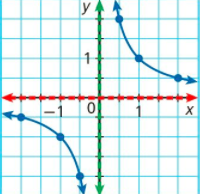 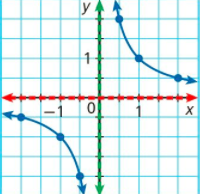 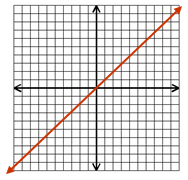 Name:					Name:						Equation:				Equation:					3. 					4. 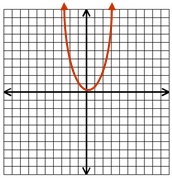 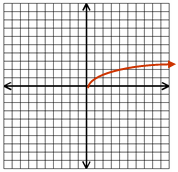 Name:					Name:						Equation:				Equation:Identify the parent function name and equation.  Then describe the transformation for each function.g(x) = 3(x-1)2 – 6         	Parent Function: Name_______________	Equation_______________			Transformations: _______________________________________	f(x) = 	Parent Function:Name_______________	Equation_______________			Transformations: _______________________________________Graph each equation.  Then state the domain, range, x-intercept(s), and y-intercept. 8.  						         9.  		  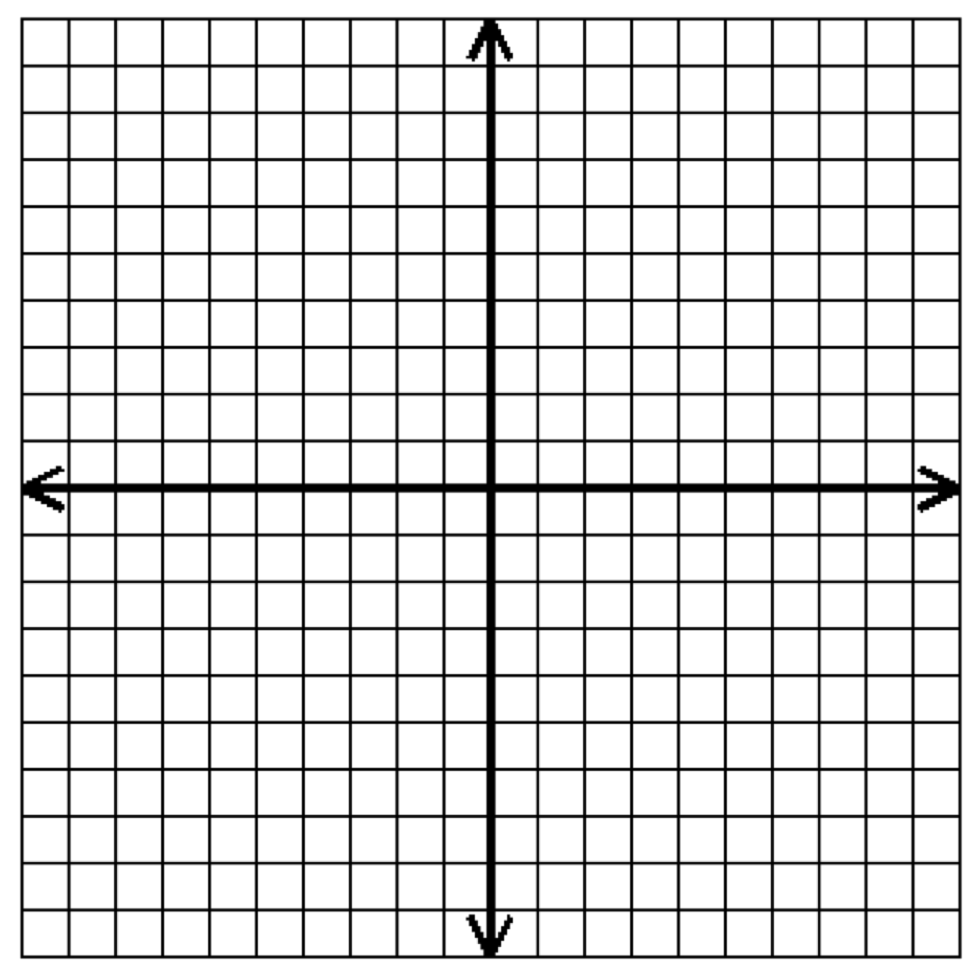 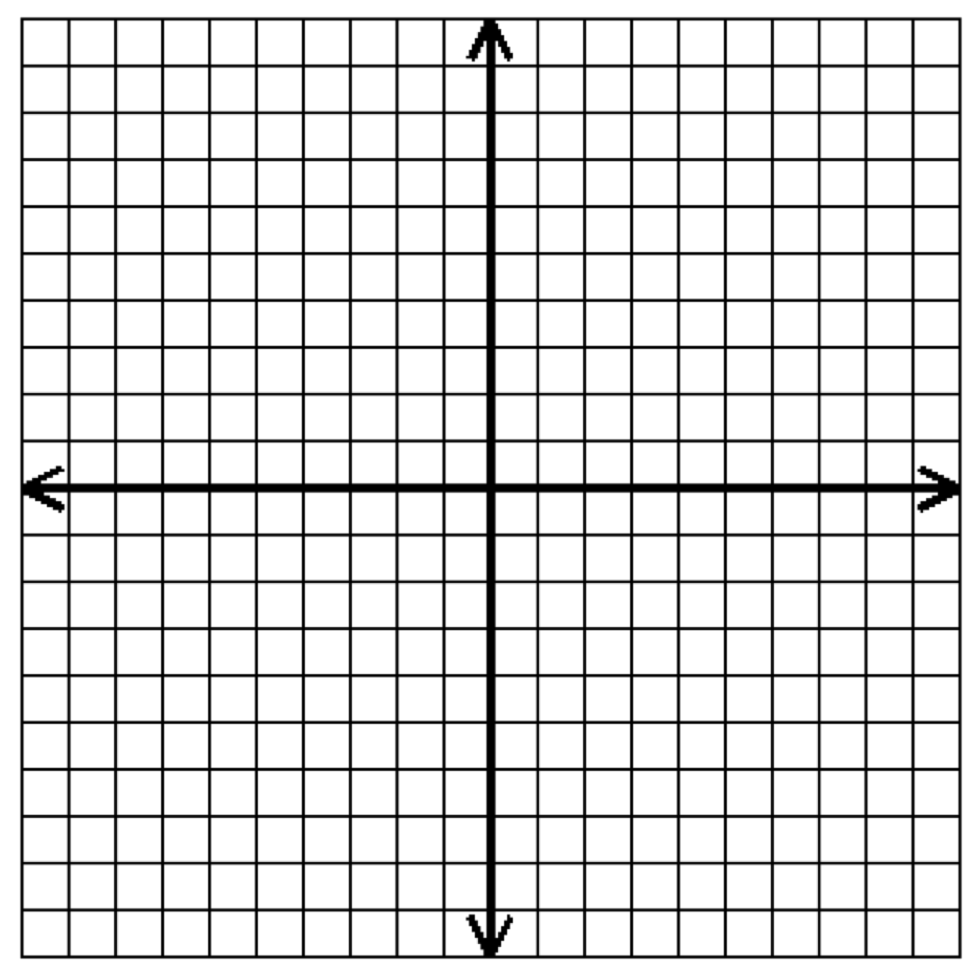 Domain:							           Domain:Range:								           Range:  x-intercept(s):							           x-intercept(s):y-intercept(s):							           y-intercepts(s):     10.  						         Domain:							           Range:								           x-intercept(s):							           y-intercept(s):							           